附件1：浙江省青少年智力七巧板竞赛温州选拔赛比赛规则本竞赛规则由浙江省智力七巧板竞赛组委会根据浙江省青少年智力七巧板竞赛章程（2023 版）并参照七巧科技 系列活动全国赛竞赛规则制定并负责解释。智力七巧板速拼赛竞赛规则 以试卷形式竞赛，试卷由组委会统一命题，学生在规定时间（60 分钟）内完成答卷。题型为分解，参赛选手将智力七巧板图形先拼图后分解。简单单副 20 图，难度单副 12 图，2 副 6 图，3 副及以上 2 图，共 40 图。 计分规则 （1）比赛计分以正确率和时间作为主要依据； （2）答卷正确则获得所答题的分数，错误或不答则不得分； （3）以 60 分钟作为标准用时，每提前一分钟交卷将获得1 分的附加分； （4）裁判有权力判定选手违规罚分，违规包括： A. 选手夹带或抄袭； B. 现场喧哗不听裁判或现场人员指挥； C. 试卷答题不规范，不工整； D. 其他的违规情况。 （5）总得分=试卷得分+附加分 X 试卷得分率-裁判罚分。 试卷得分率=试卷得分/总分 X100%。 速拼赛样卷关注微信公众号“超智教玩”自行下载。 智力七巧板个人赛竞赛规则 以试卷形式竞赛，试卷由组委会统一命题，学生在规定时间（90 分钟）内完成答卷，满分 100 分。 试卷根据智力七巧板个人赛 17 种题型组合出题（每套试 卷不少于 5 种题型）。学生根据题目的要求自由发挥想象力，用专用七巧画板把答案画在试卷上。 个人赛样卷关注微信公众号“超智教玩”自行下载。智力七巧板创意赛竞赛规则申报主题：新国防新征程根据主题要求，使用智力七巧板创作一幅多副组合创新作品，每人上交一幅创新作品，每幅作品限一名指导老师。作品要求：作品必须为选手原创。请应用智力七巧板（七块/副）进行创意制作，每幅作品需要使用不少于10副智力七巧板（包括大、中、小3种规格，每种规格必须成套使用）。对于多板少板或不符合要求的作品，将根据情况扣分或作废处理。智力七巧板技术参数：形状如图所示七块板为一副：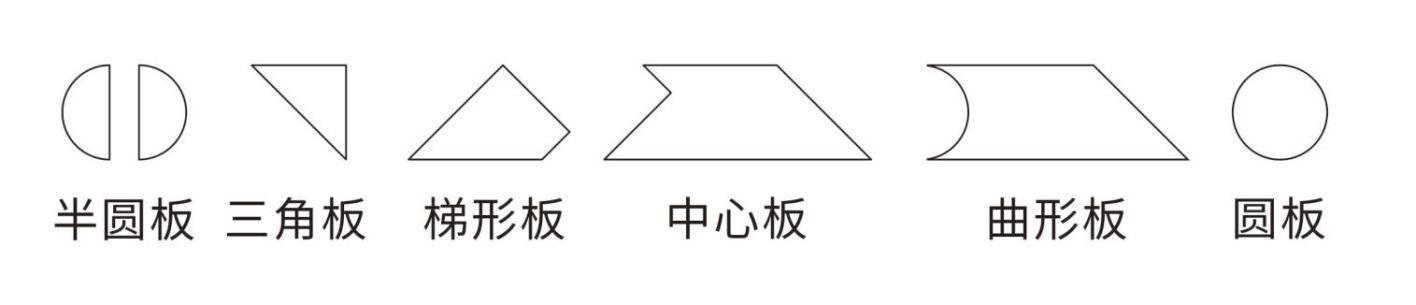 尺寸（以圆形板为例）与创作要求：大号智力七巧板：直径42mm，描边后上色；中号智力七巧板：直径21.6mm，用贴纸粘贴后上色；小号智力七巧板：直接13mm，描内边后上色；作品统一采用四开纸（尺寸380mm*500mm）进行创作，背景图案请使用智力美画板图形结合美术形式进行创作。参赛所用智力七巧板器材必须符合本次活动竞赛技术标准，由七巧科技系列活动全国组委会统一规范，请关注“超智教玩”微信公众号查询。为确保参赛器材的安全性、可靠性以及活动的公平性，不符合技术参数标准的作品将按不合格处理。作品涉及以下事项将淘汰：作品不符合规定。作品表达的思想不健康。抄袭他人作品。缺板多板。作品必须符合多副组合创作的基本规则，即：各板块之间不能重叠、板块之间分割必须明显、单个完整的板块不能自行分割，必须是成套的多副七巧板的组合。参赛作品一旦申报，便以此为准，不得再修改。作品背面完整填写作品的名称、使用副数、创意简介、学校、学生、指导老师和手机号码等，所以申报作品、材料不退回，请自行做好备份工作。智力七巧板五人组现场团体赛竞赛规则 竞赛分幼儿组和小学组：幼儿组（四名学生和一名指导老师），老师不可以动手指导，只可以口头协助学生完成。小学组（五名学生一组）。现场确定主题：创作团队根据现场选定主题内容自行创作，组拼内容和创作理念必须与所选主题内容相符合。时间：120分钟。工具：规定纸张（全开纸）、智力七巧板、大、中、小号七巧板贴纸、七巧画尺、铅笔、彩色水彩笔或马克笔、橡皮、双面胶等。（规定纸张由主办方提供外，其余工具参赛学生自备）。组拼：幼儿组创作团队使用完整20副智力七巧板（实物智力七巧板、七巧画尺组合使用），小学组创作团队使用完整25副智力七巧板（大号智力七巧板贴纸、中号智力七巧板贴纸、小号智力七巧板贴纸组合使用）进行现场拼贴、创作设计。把作品绘制/拼贴在规定纸张上，同时画出分界线。色彩背景：幼儿组作品可以根据作品需要添加均匀协调的背景内容和色彩，小学组作品根据作品需要添加背景色彩，智力七巧板拼贴部分不需要上色。作品信息表：必须填写作品信息表，并贴在作品背面右下角。智力美画板个人赛竞赛规则以试卷的形式竞赛，试卷由组委会统一命题，学生在规定时间（90分钟）内完成答卷，满分100分。试卷题型由按样画图和主题创作两个题型组成，学生根据题目的要求自由发挥想象力，用专用智力美画板把答案画在试卷上。智力美画板个人赛样卷关注微信公众号“超智教玩”自行下载。智力七巧板技术参数形状如图所示智力七块板为1副：尺寸（以圆形板为例）：大号智力七巧板（实物七巧板）：直径42mm；小号智力七巧板（七巧画尺）：直径13mm；大号智力七巧板贴纸：直径28.8mm；中号智力七巧板贴纸：直径19.2mm；小号智力七巧板体纸：直径12.8mm。赛事咨询/技术支持：13306697838 赖长权器材咨询：13306695788 毛老师附件2：浙江省智力七巧板竞赛温州选拔赛个人赛报名表附件3：浙江省智力七巧板竞赛温州选拔赛团体赛报名表附件4：智力七巧板创意赛信息表注：本表粘贴在作品的背面附件5：智力七巧板五人组现场团体赛信息表注：本表粘贴在作品的背面参赛学校（盖章）参赛学校（盖章）详细地址领队姓名领队姓名领队手机序号选手姓名参赛项目组别辅导老师联系电话123456789101112参赛学校（盖章）参赛学校（盖章）详细地址领队姓名领队姓名领队手机序号选手姓名组别辅导员老师辅导员老师手机111112222233333作品名称副数学 校 学生姓名指导老师手机号码作品  描述  （200字以内文字说明）申报者确认事宜我们承诺提交的作品为原创作品，并同意无偿提供申报作品及介绍，不要求退回原作品，授权主办单位无偿合理使用（包括公开出版等）。我（们）服从大赛评委会的决议。申报者签名：       指导老师签名：        我们承诺提交的作品为原创作品，并同意无偿提供申报作品及介绍，不要求退回原作品，授权主办单位无偿合理使用（包括公开出版等）。我（们）服从大赛评委会的决议。申报者签名：       指导老师签名：        我们承诺提交的作品为原创作品，并同意无偿提供申报作品及介绍，不要求退回原作品，授权主办单位无偿合理使用（包括公开出版等）。我（们）服从大赛评委会的决议。申报者签名：       指导老师签名：        团体编号/学校名称指导老师/手机号码学生姓名1学生姓名2学生姓名3学生姓名4学生姓名5作品名称作品文字说明（200字内）作品文字说明（200字内）作品文字说明（200字内）